4.1 Graphing Linear Equations Key IdeaLinear EquationsA _______________________________ is an equation whose graph is a _________________. The points on the line are ____________________________ of the equation.You can use a graph to show the solutions of a linear equation. Thegraph below is for the equation y = x + 1.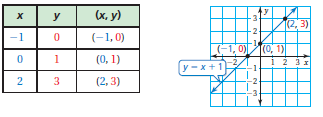 Example 1: Graphing a Linear EquationGraph Step 1: Make a _________________ of values.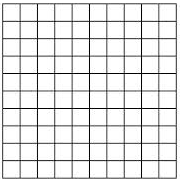 Step 2: Plot the __________________________.Step3: Draw a _____________ through the points.Key IdeaGraphing Horizontal and Vertical LinesThe graph of _________ is a horizontal 			The graph of ___________ is a verticalline passing through (0, b).				line passing through (a, 0).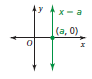 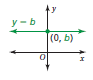 Example 2: Graphing a Horizontal Line and a Vertical LineGraph 					b. Graph On Your Own: Graph the linear equation. Use a graphing calculator to check yourgraph, if possible.							2. 						4. Example 3: Real-Life ApplicationThe wind speed y (in miles per hour) of a tropical storm is y = 2x + 66, where x is the number of hours after the storm enters the Gulf of Mexico.Graph the Equation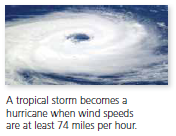 When does the storm become a hurricane?On Your Own: WHAT IF? In Example 3, the wind speed of the storm is y = 1.5x + 62. When does the storm become a hurricane?4.2 Slope of a LineKey IdeaSlopeSlope of a line in the Coordinate PlaneThe slope of a line is a __________________ of the change in _____ (the rise) to the change in ______ (the run) between any _______________ points, (	,       ) and (       ,       ) on the line.Slope =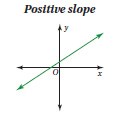 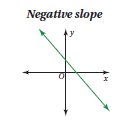 Example 1: Finding the Slope of a LineDescribe the slope of the line. Then find the slope.						b)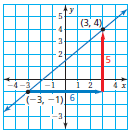 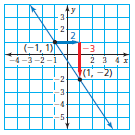 On Your Own: Find the slope of the line.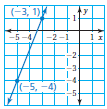 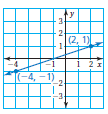 				2.					3.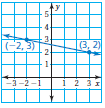 Example 2: Finding the Slope of a Horizontal LineFind the slope of the line.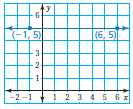 Example 3: Finding the Slope of a Vertical LineFind the slope of the line.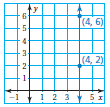 On Your Own: Find the slope of the line through the given points.		5. 			6. 	How do you know that the slope of every horizontal line is 0? Howdo you know that the slope of every vertical line is undefined?Example 4: Finding Slope from a TableThe points in the table lie on a line. How can you find the slope of the line from the table? What is the slope?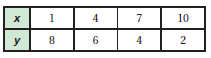 On Your Own: 							9. 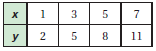 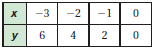 Summary:Slope	Positive Slope						Negative Slope	Slope of Zero						Undefined Slope4.2 Extension: Slopes of Parallel and Perpendicular LinesKey IdeaParallel Lines and SlopesLines in the same plane that do not __________________ are parallel lines. Nonvertical parallel lines have the same ________________.Example 1: Identifying Parallel Lines Which two lines are parallel? How do you know?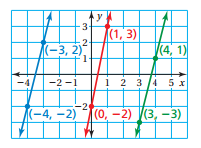 On Your Own: Which two lines are parallel? How do you know?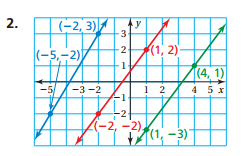 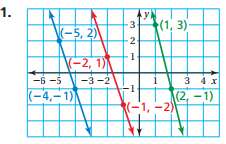 Key IdeaPerpendicular Lines and SlopeLines in the same plane that intersect at _____________________________ are perpendicular lines. Two nonvertical lines are perpendicular when the ____________________ of their slopes is − 1. 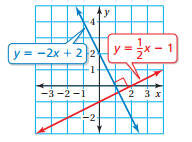 Example 2: Identifying Perpendicular Lines Which two lines are perpendicular? How do you know?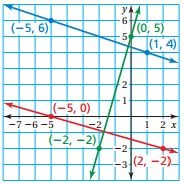 On Your Own: Which two lines are perpendicular? How do you know?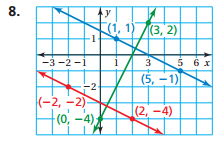 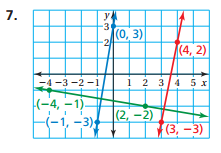 4.4 Graphing Linear Equations in Slope-Intercept FormKey IdeaIntercepts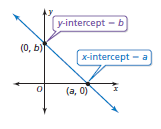 The ______________________ of a line is the ______________________ of the point where the line _______________________ the x-axis. It occurs when y = 0.The _______________________ of a line is the ________________________ of the point where the line ________________________ the y-axis. It occurs when x = 0.Slope-Intercept FormA linear equation written in the form __________________________ is in slope-intercept form. The _____________________ of the line is m and the ______________________________ of the line is b.Example 1: Identifying Slopes and y-InterceptsFind the slope and y-intercept of the graph of each linear equation.On Your Own:Find the slope and y-intercept of the graph of the linear equation.						2. Example 2: Graphing a Linear Equation in Slope-Intercept FormGraph y = −3x + 3. Identify the x-intercept.Example 3: Real-Life ApplicationThe cost y (in dollars) of taking a taxi x miles is y = 2.5x + 2.(a) Graph the equation. (b) Interpret the y-intercept and slope.On Your Own:Graph the linear equation. Identify the x-intercept. Use a graphing calculator to check your answer.						4. In Example 3, the cost y (in dollars) of taking a different taxi x miles is y = 2x + 1.5. Interpret the y-intercept and slope.4.5 Graphing Linear Equations in Standard FormKey IdeaStandard Form of a Linear EquationThe __________________ of a linear equation iswhere a and b are not both zero.Example 1: Graphing a Linear Equation in Standard FormGraph −2x + 3y = −6.On Your Own:Graph the linear equation. Use a graphing calculator to check your graph.						2. Example 2: Graphing a Linear Equation in Standard FormGraph x + 3y = −3 using intercepts.Example 3: Real-Life ApplicationYou have $6 to spend on apples and bananas. (a) Graph the equation 1.5x + 0.6y = 6, where x is the number of pounds of apples and y is the number of pounds of bananas. (b) Interpret the intercepts.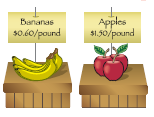 On Your Own: WHAT IF? In Example 3, you buy y pounds of oranges instead of bananas. Oranges cost $1.20 per pound. Graph the equation 1.5x + 1.2y = 6. Interpret the intercepts.4.6 Writing Equations in Slope-Intercept FormExample 1: Writing Equations in Slope-Intercept FormWrite an equation of the line in slope-intercept form.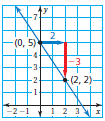 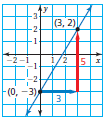 On Your Own: Write an equation of the line in slope-intercept form.							2.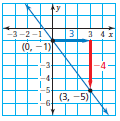 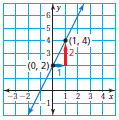 Example 2: Writing an Equation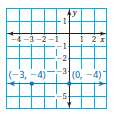 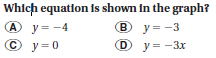 Find the slope and y-intercept. Example 3: Real-Life ApplicationThe graph shows the distance remaining to complete a tunnel. (a) Write an equation that represents the distance y (in feet) remaining after x months. (b) How much time does it take to complete the tunnel?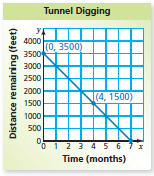 Find the slope and y-intercept. The tunnel is complete when the distance remaining is 0 feet. So,find the value of x when y = 0. 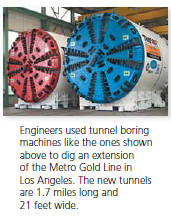 On Your Own: Write an equation of the line that passes through (0, 5) and (4, 5).4.7 Writing Equations in Point-Slope FormKey IdeaPoint-Slope FormA linear equation written in the form __________________________ is in point-slope form. The line passes through the point _________________ and the slope of the line is _______.Example 1: Writing an Equation Using a Slope and a PointWrite in point-slope form an equation of the line that passes through the point (−6, 1) with slope .On Your Own: Write in point-slope form an equation of the line that passes through the given point and has the given slope.1. (1, 2); m = − 4 			2. (7, 0); m = 1 			3. (− 8, − 5); m = Example 2: Writing an Equation Using Two PointsWrite in slope-intercept form an equation of the line that passes through the points (2, 4) and (5, −2).Example 3: Real-Life ApplicationYou finish parasailing and are being pulled back to the boat. After 2 seconds, you are 25 feet above the boat. (a) Write and graph an equation that represents your height y (in feet) above the boat after x seconds. (b) At what height were you parasailing?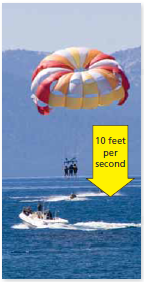 On Your Own: Write in slope-intercept form an equation of the line that passes through the given points. (− 2, 1), (3, − 4) 					5. (− 5, − 5), (− 3, 3) 		(− 8, 6), (− 2, 9)WHAT IF? In Example 3, you are 35 feet above the boat after 2 seconds. Write and graph an equation that represents your height y (in feet) above the boat after x seconds.Standards8.EE.5Learning Objectives (I can…)Understand that lines represent solutions of linear equationsGraph linear equationsStandards8.EE.6Learning Objectives (I can…)Find slopes of lines using two pointsFind slopes of lines from tablesStandards8.EE.6Learning Objectives (I can…)Identify parallel and perpendicular linesStandardsA.CED.2A.REI.10F.IF.4Learning Objectives (I can…)Find slopes and y-intercepts of graphs of linear equationsGraph linear equations written in slope-intercept formStandardsA.CED.2A.REI.10F.IF.4Learning Objectives (I can…)Graph linear equations written in standard form.Standards8.F.3A.CED.2A.CED.3Learning Objectives (I can…)Write equations of lines in slope-intercept form.StandardsA.CED.2A.REI.10F.IF.4F.IF.6Learning Objectives (I can…)Write equations of lines using a slope and a point.Write equations of lines using two points.